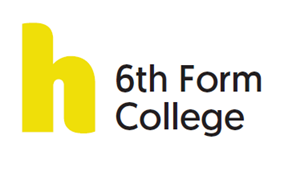 Full Time Course Application Form(Not for degree programmes)1st Choice…………………………………..…………………………………………………2nd Choice………………………………………………………………………………….....Please fill in all sections of the application form in black ink or type (please use block capitals)Please return your completed form and references to: Admissions, Highlands College, Highlands Lane, St Saviour, JE1 1HL or tofulltimeapplications@highlands.ac.uk 1.	PERSONAL DETAILS		1.	PERSONAL DETAILS		1.	PERSONAL DETAILS		1.	PERSONAL DETAILS		Title       Title       Title       Date of BirthSurnameSurnameSurnamePlace of BirthFirst Name(s)First Name(s)First Name(s)First Name(s)Home addressHome addressHome addressHome addressPostcode				Tel No			            Mobile NoPostcode				Tel No			            Mobile NoPostcode				Tel No			            Mobile NoPostcode				Tel No			            Mobile NoEmail AddressEmail AddressEmail AddressEmail AddressDo you have any physical or other disability or medical condition which might necessitate special arrangements/facilities, or additional support requirements?	Yes      		No 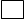 If you have answered Yes please give detailsDo you have any physical or other disability or medical condition which might necessitate special arrangements/facilities, or additional support requirements?	Yes      		No If you have answered Yes please give detailsDo you have any physical or other disability or medical condition which might necessitate special arrangements/facilities, or additional support requirements?	Yes      		No If you have answered Yes please give detailsDo you have any physical or other disability or medical condition which might necessitate special arrangements/facilities, or additional support requirements?	Yes      		No If you have answered Yes please give detailsName of Next of Kin		Relationship to ApplicantRelationship to ApplicantRelationship to ApplicantAddress of next of kin (if different from above)		Address of next of kin (if different from above)		Address of next of kin (if different from above)		Address of next of kin (if different from above)		Telephone Number(s)          Home                                           	MobilePlease indicate, in case of emergency, which number should we contact your next of kin?Telephone Number(s)          Home                                           	MobilePlease indicate, in case of emergency, which number should we contact your next of kin?Telephone Number(s)          Home                                           	MobilePlease indicate, in case of emergency, which number should we contact your next of kin?Telephone Number(s)          Home                                           	MobilePlease indicate, in case of emergency, which number should we contact your next of kin?FURTHER DETAILSFURTHER DETAILSFURTHER DETAILSFURTHER DETAILSNationalityJersey  /  Guernsey / Alderney  /  British  /  French  /  Irish  /  Portuguese /  Madeiran  /  Polish  /  Indian  /  Pakistani    Chinese  /  African  /  Caribbean  /  Other/Mixed  /  Prefer not to answerNationalityJersey  /  Guernsey / Alderney  /  British  /  French  /  Irish  /  Portuguese /  Madeiran  /  Polish  /  Indian  /  Pakistani    Chinese  /  African  /  Caribbean  /  Other/Mixed  /  Prefer not to answerNationalityJersey  /  Guernsey / Alderney  /  British  /  French  /  Irish  /  Portuguese /  Madeiran  /  Polish  /  Indian  /  Pakistani    Chinese  /  African  /  Caribbean  /  Other/Mixed  /  Prefer not to answerNationalityJersey  /  Guernsey / Alderney  /  British  /  French  /  Irish  /  Portuguese /  Madeiran  /  Polish  /  Indian  /  Pakistani    Chinese  /  African  /  Caribbean  /  Other/Mixed  /  Prefer not to answerAre You Residentially Qualified?		Yes / NoAre You Residentially Qualified?		Yes / NoAre You Residentially Qualified?		Yes / NoAre You Residentially Qualified?		Yes / NoNumber of consecutive years continuously resident in Jersey immediately prior to 30th June 2018Number of consecutive years continuously resident in Jersey immediately prior to 30th June 2018Previous address if less than 5 years residencyPrevious address if less than 5 years residencyNAME OF SCHOOL AND FURTHER EDUCATION ATTENDEDNAME OF SCHOOL AND FURTHER EDUCATION ATTENDEDNAME OF SCHOOL AND FURTHER EDUCATION ATTENDEDNAME OF SCHOOL AND FURTHER EDUCATION ATTENDEDNAME OF SCHOOL AND FURTHER EDUCATION ATTENDEDNAME OF SCHOOL AND FURTHER EDUCATION ATTENDEDNAME OF SCHOOL AND FURTHER EDUCATION ATTENDEDNAME OF SCHOOL AND FURTHER EDUCATION ATTENDEDNAME OF SCHOOL AND FURTHER EDUCATION ATTENDEDNAME OF SCHOOL AND FURTHER EDUCATION ATTENDEDNAME OF SCHOOL AND FURTHER EDUCATION ATTENDEDSecondary SchoolSecondary SchoolFurther EducationFurther EducationFurther EducationFurther EducationHigher EducationHigher EducationHigher EducationHigher EducationHigher Education4. 	PERSONAL STATEMENTS  4. 	PERSONAL STATEMENTS  4. 	PERSONAL STATEMENTS  4. 	PERSONAL STATEMENTS  4. 	PERSONAL STATEMENTS  4. 	PERSONAL STATEMENTS  4. 	PERSONAL STATEMENTS  4. 	PERSONAL STATEMENTS  4. 	PERSONAL STATEMENTS  4. 	PERSONAL STATEMENTS  4. 	PERSONAL STATEMENTS  Please tell us below why you have chosen to apply for this course and how it relates to your plans for the future.MY FIRST CHOICE IS…………………………………………………………………………………………………………….………………………………………………………………………………………………………………...	………………………………………………………………………………………………...……………..………………………………………………………………………………………………………………...………………………………………………………………………………………………………………...Please tell us below why you have chosen to apply for this course and how it relates to your plans for the future.MY SECOND CHOICE IS	……………………………………………………………………………………………………….………..……………………………………………………………………………………………………….………..…………………………………………………………………………………………………….…………..…………………………………………………………………………………………………….…………..………………………………………………………………………………………………………………...Please tell us below why you have chosen to apply for this course and how it relates to your plans for the future.MY FIRST CHOICE IS…………………………………………………………………………………………………………….………………………………………………………………………………………………………………...	………………………………………………………………………………………………...……………..………………………………………………………………………………………………………………...………………………………………………………………………………………………………………...Please tell us below why you have chosen to apply for this course and how it relates to your plans for the future.MY SECOND CHOICE IS	……………………………………………………………………………………………………….………..……………………………………………………………………………………………………….………..…………………………………………………………………………………………………….…………..…………………………………………………………………………………………………….…………..………………………………………………………………………………………………………………...Please tell us below why you have chosen to apply for this course and how it relates to your plans for the future.MY FIRST CHOICE IS…………………………………………………………………………………………………………….………………………………………………………………………………………………………………...	………………………………………………………………………………………………...……………..………………………………………………………………………………………………………………...………………………………………………………………………………………………………………...Please tell us below why you have chosen to apply for this course and how it relates to your plans for the future.MY SECOND CHOICE IS	……………………………………………………………………………………………………….………..……………………………………………………………………………………………………….………..…………………………………………………………………………………………………….…………..…………………………………………………………………………………………………….…………..………………………………………………………………………………………………………………...Please tell us below why you have chosen to apply for this course and how it relates to your plans for the future.MY FIRST CHOICE IS…………………………………………………………………………………………………………….………………………………………………………………………………………………………………...	………………………………………………………………………………………………...……………..………………………………………………………………………………………………………………...………………………………………………………………………………………………………………...Please tell us below why you have chosen to apply for this course and how it relates to your plans for the future.MY SECOND CHOICE IS	……………………………………………………………………………………………………….………..……………………………………………………………………………………………………….………..…………………………………………………………………………………………………….…………..…………………………………………………………………………………………………….…………..………………………………………………………………………………………………………………...Please tell us below why you have chosen to apply for this course and how it relates to your plans for the future.MY FIRST CHOICE IS…………………………………………………………………………………………………………….………………………………………………………………………………………………………………...	………………………………………………………………………………………………...……………..………………………………………………………………………………………………………………...………………………………………………………………………………………………………………...Please tell us below why you have chosen to apply for this course and how it relates to your plans for the future.MY SECOND CHOICE IS	……………………………………………………………………………………………………….………..……………………………………………………………………………………………………….………..…………………………………………………………………………………………………….…………..…………………………………………………………………………………………………….…………..………………………………………………………………………………………………………………...Please tell us below why you have chosen to apply for this course and how it relates to your plans for the future.MY FIRST CHOICE IS…………………………………………………………………………………………………………….………………………………………………………………………………………………………………...	………………………………………………………………………………………………...……………..………………………………………………………………………………………………………………...………………………………………………………………………………………………………………...Please tell us below why you have chosen to apply for this course and how it relates to your plans for the future.MY SECOND CHOICE IS	……………………………………………………………………………………………………….………..……………………………………………………………………………………………………….………..…………………………………………………………………………………………………….…………..…………………………………………………………………………………………………….…………..………………………………………………………………………………………………………………...Please tell us below why you have chosen to apply for this course and how it relates to your plans for the future.MY FIRST CHOICE IS…………………………………………………………………………………………………………….………………………………………………………………………………………………………………...	………………………………………………………………………………………………...……………..………………………………………………………………………………………………………………...………………………………………………………………………………………………………………...Please tell us below why you have chosen to apply for this course and how it relates to your plans for the future.MY SECOND CHOICE IS	……………………………………………………………………………………………………….………..……………………………………………………………………………………………………….………..…………………………………………………………………………………………………….…………..…………………………………………………………………………………………………….…………..………………………………………………………………………………………………………………...Please tell us below why you have chosen to apply for this course and how it relates to your plans for the future.MY FIRST CHOICE IS…………………………………………………………………………………………………………….………………………………………………………………………………………………………………...	………………………………………………………………………………………………...……………..………………………………………………………………………………………………………………...………………………………………………………………………………………………………………...Please tell us below why you have chosen to apply for this course and how it relates to your plans for the future.MY SECOND CHOICE IS	……………………………………………………………………………………………………….………..……………………………………………………………………………………………………….………..…………………………………………………………………………………………………….…………..…………………………………………………………………………………………………….…………..………………………………………………………………………………………………………………...Please tell us below why you have chosen to apply for this course and how it relates to your plans for the future.MY FIRST CHOICE IS…………………………………………………………………………………………………………….………………………………………………………………………………………………………………...	………………………………………………………………………………………………...……………..………………………………………………………………………………………………………………...………………………………………………………………………………………………………………...Please tell us below why you have chosen to apply for this course and how it relates to your plans for the future.MY SECOND CHOICE IS	……………………………………………………………………………………………………….………..……………………………………………………………………………………………………….………..…………………………………………………………………………………………………….…………..…………………………………………………………………………………………………….…………..………………………………………………………………………………………………………………...Please tell us below why you have chosen to apply for this course and how it relates to your plans for the future.MY FIRST CHOICE IS…………………………………………………………………………………………………………….………………………………………………………………………………………………………………...	………………………………………………………………………………………………...……………..………………………………………………………………………………………………………………...………………………………………………………………………………………………………………...Please tell us below why you have chosen to apply for this course and how it relates to your plans for the future.MY SECOND CHOICE IS	……………………………………………………………………………………………………….………..……………………………………………………………………………………………………….………..…………………………………………………………………………………………………….…………..…………………………………………………………………………………………………….…………..………………………………………………………………………………………………………………...Please tell us below why you have chosen to apply for this course and how it relates to your plans for the future.MY FIRST CHOICE IS…………………………………………………………………………………………………………….………………………………………………………………………………………………………………...	………………………………………………………………………………………………...……………..………………………………………………………………………………………………………………...………………………………………………………………………………………………………………...Please tell us below why you have chosen to apply for this course and how it relates to your plans for the future.MY SECOND CHOICE IS	……………………………………………………………………………………………………….………..……………………………………………………………………………………………………….………..…………………………………………………………………………………………………….…………..…………………………………………………………………………………………………….…………..………………………………………………………………………………………………………………...5.	QUALIFICATIONS ACHIEVED / PENDING		(CV or further sheet may be attached)5.	QUALIFICATIONS ACHIEVED / PENDING		(CV or further sheet may be attached)5.	QUALIFICATIONS ACHIEVED / PENDING		(CV or further sheet may be attached)5.	QUALIFICATIONS ACHIEVED / PENDING		(CV or further sheet may be attached)5.	QUALIFICATIONS ACHIEVED / PENDING		(CV or further sheet may be attached)5.	QUALIFICATIONS ACHIEVED / PENDING		(CV or further sheet may be attached)5.	QUALIFICATIONS ACHIEVED / PENDING		(CV or further sheet may be attached)5.	QUALIFICATIONS ACHIEVED / PENDING		(CV or further sheet may be attached)5.	QUALIFICATIONS ACHIEVED / PENDING		(CV or further sheet may be attached)5.	QUALIFICATIONS ACHIEVED / PENDING		(CV or further sheet may be attached)5.	QUALIFICATIONS ACHIEVED / PENDING		(CV or further sheet may be attached)SubjectSubjectSubjectSubjectYear taken/to be takenYear taken/to be takenYear taken/to be takenLevel e.g.GCSE /A level / BTECLevel e.g.GCSE /A level / BTECLevel e.g.GCSE /A level / BTECGrade6.	DETAILS OF ANY EMPLOYMENT OR WORK EXPERIENCE (CV or further sheet may be attached)6.	DETAILS OF ANY EMPLOYMENT OR WORK EXPERIENCE (CV or further sheet may be attached)6.	DETAILS OF ANY EMPLOYMENT OR WORK EXPERIENCE (CV or further sheet may be attached)6.	DETAILS OF ANY EMPLOYMENT OR WORK EXPERIENCE (CV or further sheet may be attached)6.	DETAILS OF ANY EMPLOYMENT OR WORK EXPERIENCE (CV or further sheet may be attached)6.	DETAILS OF ANY EMPLOYMENT OR WORK EXPERIENCE (CV or further sheet may be attached)6.	DETAILS OF ANY EMPLOYMENT OR WORK EXPERIENCE (CV or further sheet may be attached)6.	DETAILS OF ANY EMPLOYMENT OR WORK EXPERIENCE (CV or further sheet may be attached)6.	DETAILS OF ANY EMPLOYMENT OR WORK EXPERIENCE (CV or further sheet may be attached)6.	DETAILS OF ANY EMPLOYMENT OR WORK EXPERIENCE (CV or further sheet may be attached)6.	DETAILS OF ANY EMPLOYMENT OR WORK EXPERIENCE (CV or further sheet may be attached)EmployerNature of WorkNature of WorkNature of WorkFromFromFromFromToToPart-TimeorFull-TimeEmployerNature of WorkNature of WorkNature of WorkMonthYearYearYearMonthYearPart-TimeorFull-Time7.	REFERENCES  7.	REFERENCES  7.	REFERENCES  7.	REFERENCES  7.	REFERENCES  7.	REFERENCES  7.	REFERENCES  7.	REFERENCES  7.	REFERENCES  7.	REFERENCES  7.	REFERENCES  Please include two references with this application form, one personal and the other linked to employment or education.  (It would be useful if one could comment upon your potential for academic study).Please include two references with this application form, one personal and the other linked to employment or education.  (It would be useful if one could comment upon your potential for academic study).Please include two references with this application form, one personal and the other linked to employment or education.  (It would be useful if one could comment upon your potential for academic study).Please include two references with this application form, one personal and the other linked to employment or education.  (It would be useful if one could comment upon your potential for academic study).Please include two references with this application form, one personal and the other linked to employment or education.  (It would be useful if one could comment upon your potential for academic study).Please include two references with this application form, one personal and the other linked to employment or education.  (It would be useful if one could comment upon your potential for academic study).Please include two references with this application form, one personal and the other linked to employment or education.  (It would be useful if one could comment upon your potential for academic study).Please include two references with this application form, one personal and the other linked to employment or education.  (It would be useful if one could comment upon your potential for academic study).Please include two references with this application form, one personal and the other linked to employment or education.  (It would be useful if one could comment upon your potential for academic study).Please include two references with this application form, one personal and the other linked to employment or education.  (It would be useful if one could comment upon your potential for academic study).Please include two references with this application form, one personal and the other linked to employment or education.  (It would be useful if one could comment upon your potential for academic study).Name _______________________________________Phone_______________________________________Email________________________________________Name _______________________________________Phone_______________________________________Email________________________________________Name _______________________________________Phone_______________________________________Email________________________________________Name_______________________________________Phone_______________________________________Email________________________________________Name_______________________________________Phone_______________________________________Email________________________________________Name_______________________________________Phone_______________________________________Email________________________________________Name_______________________________________Phone_______________________________________Email________________________________________Name_______________________________________Phone_______________________________________Email________________________________________Name_______________________________________Phone_______________________________________Email________________________________________Name_______________________________________Phone_______________________________________Email________________________________________Name_______________________________________Phone_______________________________________Email________________________________________8.	CRIMINAL CONVICTIONS8.	CRIMINAL CONVICTIONSDo you have any relevant* or unspent** criminal convictions, any outstanding court proceedings, or are you on any offenders register?Yes      No *        Relevant convictions means convictions for offences:•		Against the person, whether of a violent or sexual nature	Involving the unlawful supply or use of controlled drugs or substances where the conviction 	concerns commercial drug dealing or trafficking	Arson**        If you are applying for a course in health, social work, sport, childcare or involving work with children or vulnerable adults, previous criminal convictions may affect your ability to attend work placements and possibly achieve your course. If you declare that you have a conviction, you will be asked to complete a separate information sheet. This is to help us assess any potential risks to yourself or others in the College. Having a criminal record will not necessarily prevent you from studying at College but will depend on the nature of the course, the circumstances and background of the offence. If you do not disclose a relevant conviction then this may result in the withdrawal of a place at College, or you being withdrawn from your course.*        Relevant convictions means convictions for offences:•		Against the person, whether of a violent or sexual nature	Involving the unlawful supply or use of controlled drugs or substances where the conviction 	concerns commercial drug dealing or trafficking	Arson**        If you are applying for a course in health, social work, sport, childcare or involving work with children or vulnerable adults, previous criminal convictions may affect your ability to attend work placements and possibly achieve your course. If you declare that you have a conviction, you will be asked to complete a separate information sheet. This is to help us assess any potential risks to yourself or others in the College. Having a criminal record will not necessarily prevent you from studying at College but will depend on the nature of the course, the circumstances and background of the offence. If you do not disclose a relevant conviction then this may result in the withdrawal of a place at College, or you being withdrawn from your course.9. 	CAREERS ADVICE & GUIDANCE9. 	CAREERS ADVICE & GUIDANCEIndependent advice regarding career routes can be obtained from the College (608752), and/or Skills Jersey at the Social Security Department, Philip Le Feuvre House, La Motte Street, St. Helier (449440).  There are entry requirements for most programmes of study that you may need to discuss – some of which may be minimum requirements.  Possession of these grades does not automatically provide course access.  Places are limited so early applications are advised.Independent advice regarding career routes can be obtained from the College (608752), and/or Skills Jersey at the Social Security Department, Philip Le Feuvre House, La Motte Street, St. Helier (449440).  There are entry requirements for most programmes of study that you may need to discuss – some of which may be minimum requirements.  Possession of these grades does not automatically provide course access.  Places are limited so early applications are advised.10.	FINANCIAL IMPLICATIONS OF FULL-TIME STUDY10.	FINANCIAL IMPLICATIONS OF FULL-TIME STUDYIt is vitally important you are fully aware of all the financial implications involved before committing yourself to full-time study.  Please discuss course costs at interview.  Under certain circumstances, you may be required to pay full tuition fees.If you need financial assistance during your studies, you must approach the Social Security Department first, to check your eligibility for Income Support.  Please note that you will not be able to apply for funding once the course has started.Acceptance on the course is no guarantee of financial support.For further information, please contact the Social Security Department (445505).It is vitally important you are fully aware of all the financial implications involved before committing yourself to full-time study.  Please discuss course costs at interview.  Under certain circumstances, you may be required to pay full tuition fees.If you need financial assistance during your studies, you must approach the Social Security Department first, to check your eligibility for Income Support.  Please note that you will not be able to apply for funding once the course has started.Acceptance on the course is no guarantee of financial support.For further information, please contact the Social Security Department (445505).11.	DATA PROTECTION11.	DATA PROTECTIONThe information you provide will be processed for the purpose of administration, careers, guidance and statistical purposes. To ensure confidentiality and privacy, all processing will be carried out under the requirement of the Data Protection (Jersey) Law 2005. Highlands College has data sharing agreements with other States of Jersey departments. If you would like to know more please contact Highlands College on Tel: 608506. Should you require us to seek your individual consent to these disclosures please advise us in writing at the following address: College Information Services, Highlands College, Highlands Lane, St Saviour, JE1 1HL.Acceptable User Policy – Users of ICT facilities have to accept this policy prior to accessing these resources.If you DO NOT want this information to be used for marketing purposes by Highlands College please tick box.   The information you provide will be processed for the purpose of administration, careers, guidance and statistical purposes. To ensure confidentiality and privacy, all processing will be carried out under the requirement of the Data Protection (Jersey) Law 2005. Highlands College has data sharing agreements with other States of Jersey departments. If you would like to know more please contact Highlands College on Tel: 608506. Should you require us to seek your individual consent to these disclosures please advise us in writing at the following address: College Information Services, Highlands College, Highlands Lane, St Saviour, JE1 1HL.Acceptable User Policy – Users of ICT facilities have to accept this policy prior to accessing these resources.If you DO NOT want this information to be used for marketing purposes by Highlands College please tick box.   I understand that there are costs associated with the course, which I will need to be able to pay when required and I must have all relevant equipment, books, materials etc. before the course starts.I confirm that all the information I have provided on this form is correct and I consent to the College seeking to verify any of this information, if necessary.Applicant’s signature ……………………………………………………………………………….Date …………………………………………………………………………………………………….I understand that there are costs associated with the course, which I will need to be able to pay when required and I must have all relevant equipment, books, materials etc. before the course starts.I confirm that all the information I have provided on this form is correct and I consent to the College seeking to verify any of this information, if necessary.Applicant’s signature ……………………………………………………………………………….Date …………………………………………………………………………………………………….I understand that there are costs associated with the course, which I will need to be able to pay when required and I must have all relevant equipment, books, materials etc. before the course starts.I confirm that all the information I have provided on this form is correct and I consent to the College seeking to verify any of this information, if necessary.Applicant’s signature ……………………………………………………………………………….Date …………………………………………………………………………………………………….